Общение в социальных сетях должно быть легким и приятным,создавать хорошее настроение общающимся.12 золотых правил этикета в социальных сетяхВсе мы пользуемся социальными сетями. Кто-то больше, кто-то меньше. Но всё же виртуальное общение постепенно проникает в нашу реальную жизнь. И как в реальной жизни, в социальных сетях мы общаемся, знакомимся, делимся впечатлениями и думаем, что знаем как правильно там себя вести. Нас с детства учат как правильно себя вести в обществе, чтобы о нас сложилось хорошее впечатление. Но никто не учит нас как правильно себя вести в социальных сетях. Чтобы в дальнейшем не наделать ошибок и иметь представление о правилах приличия в социальных сетях, предлагаем ознакомиться со списком правил этикета в социальных сетях.Правило этикета №1:Никогда не просите о лайках и репостахВы ведь не на паперти стоите. Если Ваша публикация окажется интересной, то люди сами с радостью поставят свой лайк и захотят поделиться Вашей записью. А всякий раз, умоляя лайкнуть Вашу новую аву, проголосовать за дочку соседки в детском конкурсе красоты и т. п., Вы наталкиваете своих друзей на мысль отписаться от Вашей страницы.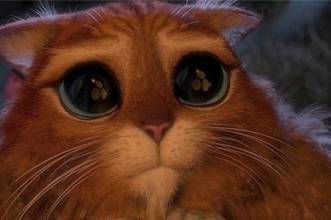 Правило этикета №2:
Не требуйте от собеседника немедленного ответаЕсли Вы видите, что Ваш друг находится онлайн, но не отвечает на Ваше сообщение, не спешите обижаться и требовать немедленного ответа. Ведь в таком случае, не обязательно он смотрит на Ваше непрочитанное сообщение и сладострастно ждёт Вашей гневной реакции. Он может отойти от компьютера, забыв закрыть свою страницу. Или же попросту может заниматься чем-то ещё параллельно, например, смотреть фильм.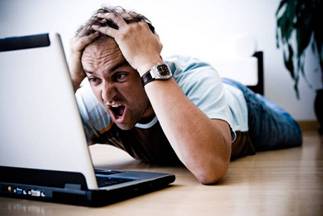 Правило этикета №3:
Если Вы в сети отображаетесь онлайн,отвечайте на входящие сообщения как можно быстрееВо избежание обид и недоразумений, по возможности, отвечайте на входящие сообщения как можно скорее. Ведь именно в этом прелесть общения онлайн, как в режиме реального разговора. А не так как бывает, что получаешь ответ, и уже забываешь, о чём шла речь в Вашей переписке.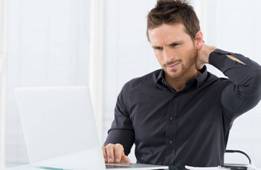 Правило этикета №4:
Не отмечайте на фото людей без их ведомаВашему другу может не понравится, как он получился на фото. Либо же он не хочет, чтобы кто-то знал, что он был в том или ином месте в кругу определённой компании. Дайте ему возможность самому сделать выбор размещать эту фотографию на своей странице или нет.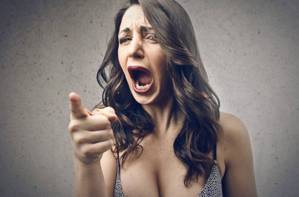 Правило этикета №5:
Знайте меру в своих чекинахНе стоит чекиниться в каждом помещении, которое имеет адрес и хоть какое-то название. Поверьте, Вашим подписчикам совсем не интересно отслеживать каждый Ваш шаг и засорять свою ленту Вашими походами по продуктовым магазинам. Чекиньтесь в действительно интересных местах, рекомендуя их своим подписчикам.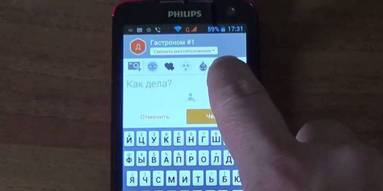 Правило этикета №6:
Постить фото еды уже не в модеУже давно прошла мода на фотографирование блюд в ресторане. Остановитесь!!! Одно дело ещё фотографировать ресторанную еду, когда презентация блюда, выложенная поваром с большой любовью, так и шепчет Вам: сфотографируй меня. Но совсем другое, когда доходит до маразма и на свою страницу в сеть выкладывается полный рацион дня собственноручно приготовленных блюд. Ваша страница в соцсетях − это не отчётная лента перед Вашим диетологом, её смотрят и другие Ваши подписчики. Поберегите их время и избавьте от просмотра лишней информации.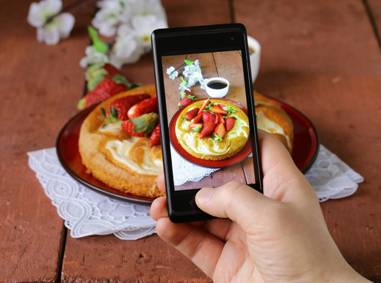 Правило этикета №7:
Ограничивайте доступ к своим постам с личным содержанием
Если Вы хотите, чтобы Вашей какой-то личной проблеме посочувствовала пара-тройка подружек или же хотите своей публикацией личного характера позлить бывшего парня, не стоит в такой публикации делать открытый доступ для всех своих подписчиков. Конечно, если Вы не хотите прослыть истеричкой и нытиком. Ведь жизнь меняется, проблемы проходят, а впечатление о Вас по Вашим постам остаются. Так что в таком случае, на подобных постах лучше сразу ставить ограничение доступа для определённых людей.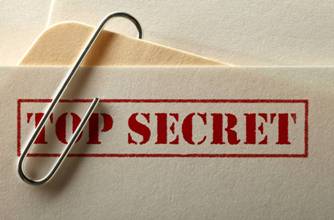 Правило этикета №8:
Хватит публиковать глупые статусыВозьмите за правило — «табу на глупые статусы». Прежде чем поменять свой статус на тот, который Вы только что нашли в сети и он Вам показался «прикольненьким», перечитайте его хотя бы два раза. Возможно, при повторном прочтении, он Вам уже не покажется настолько остроумным. А Вашим подписчикам его приходится невольно читать каждый раз, заходя на Вашу страницу. И так формируется о Вас общественное мнение. Позаботьтесь о правильном восприятии себя в глазах других.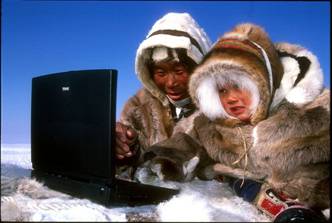 Правило этикета №9:
Разрывать реальные отношения с помощью соцсетей неприемлемо
Ни в коем случае не прибегайте к виртуальному способу разрыва реальных отношений. Это подло, низко и бесчеловечно. Если есть возможность личной встречи, решайте такие вопросы, только глядя своему бывшему возлюбленному в глаза. Ведь если Вы этого человека хоть когда-то любили, − он не заслуживает на расставание через сообщение в социальных сетях. Будьте серьёзней и смелее.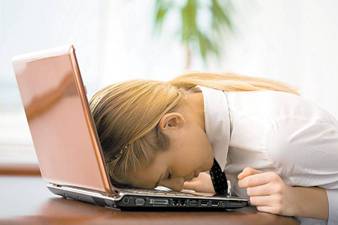 Правило этикета №10:
Допустимая норма селфи публикующихся подряд − 3 штукиНе переусердствуйте с самолюбием. Хотя бы через 3 селфи разбавляйте свою ленту картинкой другого содержания. Иначе Ваши подписчики будут иметь возможность наблюдать, как меняется Ваша внешность. Если быстро просмотреть все селфи подряд, можно будет даже отследить появление мелких морщинок на Вашем лице.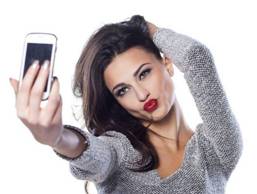 Правило этикета №11:
Если Вы делаете репосты грустных историй, то хотя бы проверяйте их на достоверностьКак часто мы видим в лентах своих друзей призывы о помощи бездомной собачке или брошенному котёнку. Но кто-то их вообще проверяет на достоверность? Куда идут собранные деньги, тратятся ли они по назначению и действительно ли животное до сих пор бездомно и страдает? Прежде чем публиковать такую запись на своей стене, проверьте хотя бы актуальность заявленной проблемы. Может, на этот момент проблема уже решена.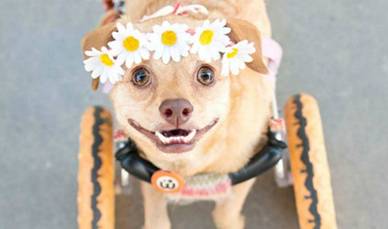 Правило этикета №12:
Ни в коем случае не размещайте на чужой стене личную информацию о человекеТо, что Вы знаете о своём друге (знакомом) необязательно знать широкой общественности. Прежде чем публиковать личную информацию о другом человеке на его стене, убедитесь, что эта информация не является тайной. Ведь это не Ваша личная переписка, об этом могут прочесть все его знакомые. Если Вам кто-то доверил свою тайну, храните её и цените это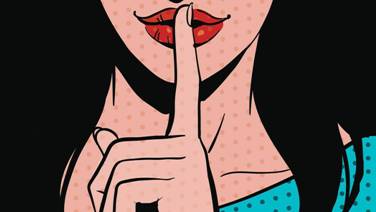 